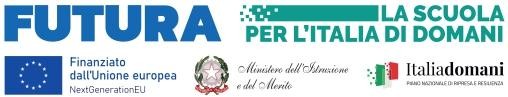 ISTITUTO COMPRENSIVO "CINQUE GIORNATE"   VIALE MUGELLO, 5 - 20137 MILANO Tel.0288448734Scuola primaria Viale Mugello, 5-Scuola secondaria di 1° grado Via Cipro, 2 MilanoC.M. MIIC8DX00L – C.F. 80114030150 e-mail MIIC8DX00L@istruzione.it  sito web www.iccinquegiornate.edu.itINCONTRO GLO 	INIZIALE – VERIFICA INTERMEDIA – VERIFICA FINALE (segnare la voce che interessa)VERBALE N. ____ da allegare al PEILa Dirigente scolastica __________________________I docenti della classe ________________________________________________________________________________________________________La famiglia ____________________________________________________Il Referente per il sostegno __________________________L’assistente educativo/alla comunicazione __________________________Referente/i UMV__________________________ALUNNO/ACLASSEDOCENTIGENITORIASSISTENTE EDUCATIVO/ALLA COMUNICAZIONEREFERENTE/I UVMASSISTENTE SOCIALESPECIALISTI ESTERNIDATAORAESITI DEL COLLOQUIO E IMPEGNI ASSUNTIESITI DEL COLLOQUIO E IMPEGNI ASSUNTIESITI DEL COLLOQUIO E IMPEGNI ASSUNTIESITI DEL COLLOQUIO E IMPEGNI ASSUNTI